Воинское захоронениевс. Лазавка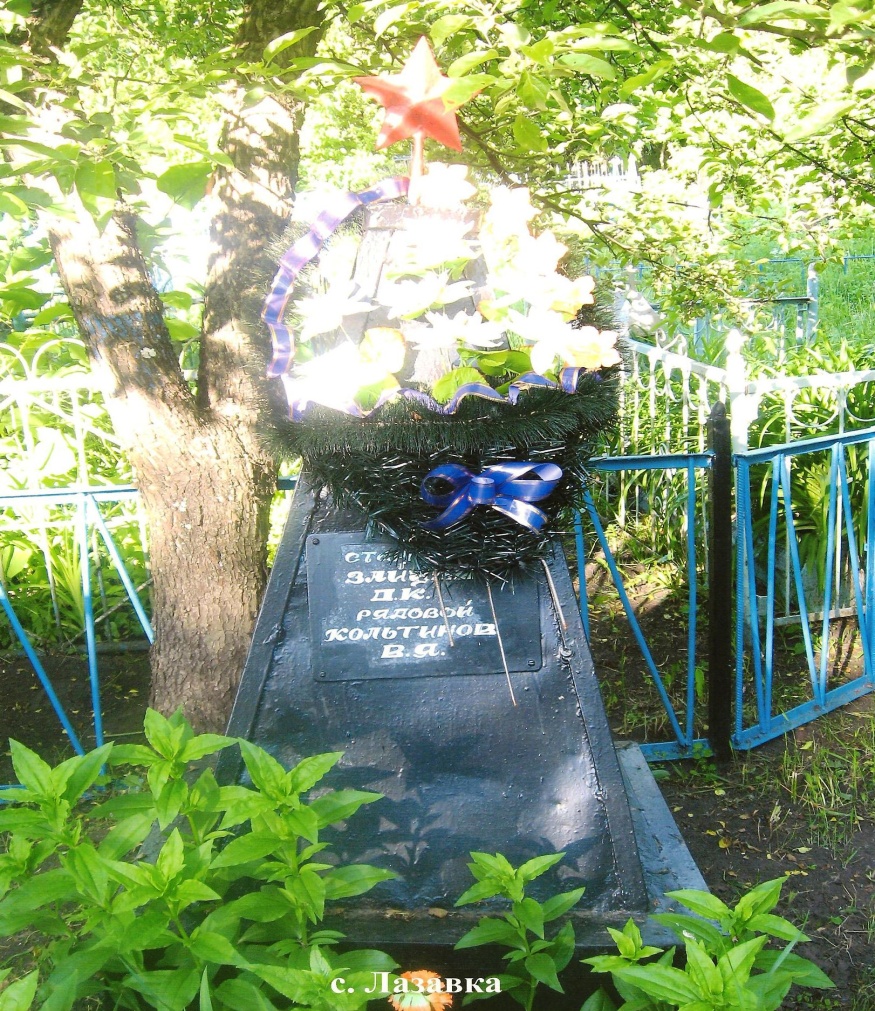  На месте захоронения имеется могильный холм, с южной стороны,  которого установлен самодельный обелиск, венчающейся пятиконечной звездой.   Обелиск выполнен из листового железа в виде пирамиды, покрашен в серебристый цвет.Место захоронения обнесено металлической оградой.  Количество захороненных:Персональные сведения о захороненных:всегов том числев том числевсегоизвестныхнеизвестныхданных нет14данных нет№ ппвоинское званиефамилия, имя, отчествогод рождениядата гибели или смертиместо захоронения на кладбище, участке кладбищаоткуда перезахоронен1.Сержант 175 БТРБатуев Иван Филиппович1924Погиб в бою28.07.1943Кладбище-2.Сержант 4 гв. тпГайдулин Ибрагим Палеевич1912Погиб в бою28.07.1943Кладбище-3.Мл. сержантГреков Иван Иванович1919Погиб в бою28.07.1943Кладбище-4.СержантДеревянко Илларион Иванович1918Погиб в бою28.07.1943Кладбище-5Рядовой Добизеев  Фёдор МакеевичДанных нет Умер от ран17.12.1941Кладбище6.СтаршинаЗайцев Данила КузьмичДанных нетПогиб 01.05.1943Кладбище7. Рядовой В/ч 215Кольтинов Василий ЯковлевичДанных нетПогиб 21.12.1942Кладбище8. СержантСериков Николай Захарович1924Погиб 28.07.1943Кладбище9.СержантСушков Николай Александрович1924Погиб 28.07.1943Кладбище10.Ст. сержантСадовников Александр Алексеевич1914Погиб 28.07.1943Кладбище11. Сержант Тимин Михаил Денисович1924Погиб 28.07.1943Кладбище12.Ст. сержантТомин Пётр Егорович1923Погиб 28.071943Кладбище13.РядовойФирсов Андрей Петрович1924Погиб 28.07.1943Кладбище14.Ст. сержант 175 БТР Шаповалов Алексей Иванович1918Погиб 28.07.1943Кладбище